PIANO	EDUCATIVO INDIVIDUALIZZATO-ICF(ai sensi dell’art. 12, C.5, L. 104/92 – ICF OMS)ANNO SCOLASTICO: 2019/209Alunno: (X.X.) Classe: 2° Questo documento è sottoposto al Segreto professionale (art. 622 Codice Penale)PIANO EDUCATIVO INDIVIDUALIZZATO (P.E.I.)di  …………Istituzione Scolastica: ANNO SCOLASTICO: 2019/2020Data compilazione:  Nucleo familiareCurriculum scolasticoPrima parteDati relativi alla personaCognome e Nome:  Luogo e data di nascita:	  Residente a:  Eventuali note:Codice Fiscale :	 Dati scolastici:L’alunno per il presente anno scolastico è iscritto alla:Sezione/classe:  N° alunni presenti nella sezione/classe: 22 di cui con disabilità 2 Frequenta con orario : normale ridotto	specificare1: 9 ore di riduzione causa affaticamento frequenta con regolarità:	 SI	 NONote informative:Assunzione di farmaci:	 SI	 NO specificare tipo e frequenza:Assunzione di farmaci in ambito scolastico:	 SI	 NO specificare tipo e frequenza e chi ne è responsabile:Eventuali altre problematiche di cui tener conto (crisi epilettiche, problemi particolari, allergie, ..):	Indicare il numero di ore frequentate e le motivazioni che comportano una eventuale riduzione dell’orario di frequenza (ad esempio, per la frequenza di altri interventi descritti al successivo punto 4)Risorse effettivamente disponibili:Supporto educativo a scuola:Docente/i di sostegno: ore settimanali 18 (assegnato 1 docente) Collaboratore scolastico: noInterventi riabilitativi :Ambiente e accoglienzaDescrizione dell’ambiente:L’Istituzione scolastica è una scuola moderna, funzionale e ben strutturata, disposta su quattro piani di cui uno seminterrato dove sono ubicati i laboratori,completamente a norma riguardo sicurezza e barriere architettoniche. Le classi sono spaziose, luminose e dotate di strumenti informatici. L'aula dedicata agli studenti con sostegno è dotata di materiale adatto alle problematiche di apprendimento. Sono presenti ascensore, palestra, giardino, cortile interno e aula magna per conferenze.  La classe in questione è formata da 22 allievi, di cui 10 femmine e 14 maschi. Gli studenti con sostegno sono 2, mentre 3 quelli con disturbi specifici di apprendimento. Il clima è positivo, non ci sono manifestazioni di discriminazione o bullismo, anzi si verificano dimostrazioni di aiuto reciproco tra i compagni di classe. Sono presenti 2 Docenti di sostegno e un'Educatrice, con una frequenza lavorativa di 18 ore settimanali per 2 Docenti e 17 ore per il terzo, mentre 8 ore settimanali per l'Educatrice.Accoglienza: (indicare se e come sono stati realizzati progetti specifici : progetto continuità, progetto accoglienza, ecc.)Rapporti con la famiglia:descrizione delle aspettative della famiglia nei confronti della scuola, degli insegnantiPunto di vista della persona (quando possibile) in merito alle scelte previste nel PEImodalità di collaborazione scuola/famiglia ( come si decide di collaborare)definizione degli obiettivi formativi condivisiindicare tempi e modalità d’incontro:ORARIO DELLA CLASSEORARIO DI FREQUENZA DELLA PERSONAA Nella colonna sostegno, barrare se non c’è nessuna figura di supporto in quell’ora e in quel giorno, indicare se sono presenti due docenti di classe in compresenza , se c’è il docente di sostegno, se c’è il collaboratore scolastico, se c’è l’educatore, ecc.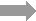 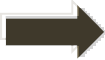 Parte secondaA partire dalle indicazioni contenute nel Profilo descrittivo di funzionamento – in particolare quanto concordato nella sezione Progetto Multidisciplinare- , indicare gli obiettivi di breve periodo, ovvero i miglioramenti/ mantenimenti della condizione della persona che ci si prefigge di raggiungere attraverso le attività previste nel corso dell’anno scolastico e i fattori ambientali che faciliteranno il percorso. Gli obiettivi dovranno essere declinati in termini operativi e non generali in modo da facilitare la successiva valutazione del loro grado di raggiungimento. Gli obiettivi devono essere inseriti nelle 8 aree dell’ICF che descrivono l’attività e la partecipazione;Capitolo 1, Apprendimento e applicazione delle conoscenze:Questo capitolo riguarda l’apprendimento, l’applicazione delle conoscenze acquisite, il pensare, il risolvere problemi e il prendere decisioni. I  codici sono raggruppati in tre blocchi:esperienze sensoriali intenzionali; • apprendimento di base; • applicazione delle conoscenzeCapitolo 2, Compiti e richieste generali:Questo capitolo riguarda gli aspetti generali dell’eseguire compiti singoli o articolati, organizzare la routine e affrontare lo stress.Capitolo 3, Comunicazione:Questo capitolo riguarda le caratteristiche generali e specifiche della comunicazione attraverso il linguaggio, i segni e i simboli, inclusi la ricezione e la produzione di messaggi, portare avanti una conversazione e usare strumenti e tecniche di comunicazione. I codici sono raggruppati in tre blocchi: • comunicare – ricevere; • comunicare – produrre; • conversazione e uso di strumenti e tecniche di comunicazione.Capitolo 4, Mobilità:Questo capitolo riguarda  il  muoversi  cambiando  posizione  del  corpo  o  collocazione  o postandosi  da  un  posto  all’altro,  portando, muovendo o manipolando oggetti , camminando  , correndo o arrampicandosi e usando vari mezzi  di trasporto. I codici sono raggruppati in quattro blocchi: • cambiare e mantenere una posizione corporea; • trasportare, spostare e maneggiare oggetti; • camminare e spostarsi; • muoversi usando un mezzo di trasporto.Capitolo 5, Cura della propria personaQuesto capitolo riguarda la cura di sé, lavarsi e asciugarsi, occuparsi del proprio corpo e delle sue parti, vestirsi, mangiare e bere, prendersi cura della propria salute.Capitolo 6, Vita domesticaQuesto capitolo riguarda l’adempimento di azioni e compiti domestici quotidiani.Capitolo 7, Interazioni e relazioni interpersonaliQuesto capitolo riguarda l’esecuzione delle azioni e dei compiti richiesti per le interazioni semplici complesse con le persone ( estranei, amici, parenti,  membri  della  famiglia,  ecc)  in  un  modo contestualmente e socialmente adeguato.  I codici sono raggruppati in due blocchi: • interazioni interpersonali generali; • relazioni interpersonali particolari.Capitolo 8, Aree di vita principaliQuesto capitolo riguarda  lo  svolgimento  dei  compiti  e  delle  azioni  necessarie  per  impegnarsi nell’educazione, nel lavoro e nell’impiego e  per condurre transazioni economiche.I codici sono raggruppati in tre blocchi: • istruzione; • lavoro e impiego; • vita economica.Capitolo 9, Vita sociale, civile e di comunitàQuesto capitolo riguarda le azioni e i compiti richiesti per impegnarsi nella vita sociale fuori dalla famiglia, nella comunità, in aree della vita comunitaria, sociale e civile.Raccordo con il lavoro di classe( Questo settore deve descrivere come gli obiettivi, le attività e le facilitazioni indicate nei capitoli precedenti si collegano con il programma previsto per la classe. Devono essere citati sinteticamente gli adattamenti disciplinari resisi necessari. )Esempio:collegamento di obiettivi / attività / facilitazioni (precedentemente indicati) con la programmazione di classe (per materia)adattamenti disciplinari necessariadeguamenti didattici, metodologici, relazionali,personalizzazione percorso formativo (es. limitazioni di discipline scolastiche o parti di esse, ecc.)valutazione degli apprendimenti (modalità della valutazione, conseguimento o meno del titolo di studio, ecc.)altro (= ogni altra indicazione che può risultare utile per tracciare/definire/valutare il percorso inclusivo personalizzato dell’alunno).Compilare per ogni disciplina o areaCONTRATTO FORMATIVOCampo di esperienza / Area disciplinare / Disciplina: LettereCampo di esperienza / Area disciplinare / Disciplina: ScienzeCampo di esperienza / Area disciplinare / Disciplina: IngleseCampo di esperienza / Area disciplinare / Disciplina: DirittoCampo di esperienza / Area disciplinare / Disciplina: FisicaCampo di esperienza / Area disciplinare / Disciplina: ChimicaCampo di esperienza / Area disciplinare / Disciplina: DisegnoCampo di esperienza / Area disciplinare / Disciplina: Tecniche VivaisticheCampo di esperienza / Area disciplinare / Disciplina: MatematicaCampo di esperienza / Area disciplinare / Disciplina: Scienze MotorieCampo di esperienza / Area disciplinare / Disciplina: Religione - esoneratoStrategie per l’emergenza( Questo settore è da compilarsi soltanto per quegli alunni per cui è importante concordare strategie particolari, adatte a fronteggiare una situazione di difficoltà che può verificarsi. Esempi: se è necessario somministrare medicine in emergenza, se ci sono comportamenti particolarmente difficili da gestire ecc).Organizzazione di servizio in caso d’assenza di personale scolastico o educativo (Descrivere)IL GRUPPO DI LAVORO CHE HA REDATTO IL P.E.I.IL GRUPPO DI LAVORO:VERBALE DI APPROVAZIONE DELLA STESURA DEL P.E.IIl giorno	del mese di	dell’anno		, presso	si è riunito il Gruppo di Lavoro Tecnico per esaminare ed approvare il Piano Educativo Individualizzato dell’alunno	ai sensi dell’art. 12, comma 5, Legge 104/92.Il gruppo di lavoro approva il P.E.P.IL GRUPPO DI LAVORO:RELAZIONE FINALE E SUGGERIMENTI PER LA FUTURA SCOLARIZZAZIONERelazione di parentelaNome e cognomeData di nascitaLuogo di nascitaPadreMadreFratelloSorellaScuola dell’infanziaScuola dell’infanziaA.S.A.S.A.S.Scuola primariaScuola primariaA.S.2009/2010A.S.2010/2011A.S.2011/2012A.S.2012/2013A.S.2013/2014Scuola secondaria di primo gradoScuola secondaria di primo gradoA.S.2014/2015A.S.2015/2016A.S.2016/2017Scuola secondaria di secondo gradoScuola secondaria di secondo gradoA.S.2017/2018A.S.2018/2019A.S. 2019/2020A.S.A.S.Tipi di trattamentoN°OreStrutturaNOTE : indicare quali interventi sono attivi,- es. logopedia, psicomotricità, ecc. - se avvengono in orario scolasticoo no, se sono ASL o privati, se c’è raccordo fra la Note (scuola e chi li realizza)Riabilitazione logopedicaASL/AltroRiabilitazione neuropsicomotoriaRiabilitazione FKTRiabilitazione cognitivaIntervento psicologicoASLAttività di sostegno a scuola18ScuolaAttività di personale docenteAttività di assistenza di Base(CCNL Comparto Scuola);ScuolaAttività	di	assistenza specialistica a scuola (nota 30/XI/2001 prot. 3390);Enti LocaliAttività	di	assistenza specialistica a scuola (nota 30/XI/2001 prot. 3390);ASLAttività socio-sanitarie;Enti gestori/ASLAttività dei familiari.FamigliaAltre attività (specificare)AssociazioneRisorse materiali o altri serviziRisorse materiali o altri serviziRisorse materiali o altri serviziRisorse materiali o altri serviziMateriali didattici etc..Calcolatrice, proposte didattiche diversificate,uso di testi Erickson, mappe concettuali e materiali sul webAdattamenti ambientali ed AusiliTrasportiPullman e genitoriSupporto Mensa (personale, cibi..etc..)Altro (specificare)GiornoOraLuogoTipo di riunionePartecipantiGruppo di LavoroTecnicoLunedìLunedìMartedìMercoledìGiovedìVenerdì1° oramatematicamatematicainglesefisicascienzescienze2° oraletterematemati cachimicareligioneingleseinglese3° oraletterescienzeletterechimicamatematicamatematica4° orachimicascienzedirittodirittofisicafisica5° oraScienze motoriefisicadisegnolettereletterelettere6° oraScienze motorieinglesedisegnodisegnoletterelettere7°-8°-9°oraLunedì	Martedì	Mercoledì	Giovedì	VenerdìLunedì	Martedì	Mercoledì	Giovedì	Venerdìattività	Sost.A	attività	Sost.A	attività	Sost.A	attività	Sost.A	attività	Sost.Aattività	Sost.A	attività	Sost.A	attività	Sost.A	attività	Sost.A	attività	Sost.A1° ora2° ora3° ora4° ora5° ora6° ora7°-8°-9°oraSS1° ora2° ora3° ora4° ora5° ora6° ora7°-8°-9°oraS	S	SS	S	S1° ora2° ora3° ora4° ora5° ora6° ora7°-8°-9°oraS	S	S	SS	S	S	S1° ora2° ora3° ora4° ora5° ora6° ora7°-8°-9°oraS	S	S	S	SS	S	S	S	S1° ora2° ora3° ora4° ora5° ora6° ora7°-8°-9°oraS	S	S	S	SS	S	S	S	S1° ora2° ora3° ora4° ora5° ora6° ora7°-8°-9°ora1° ora2° ora3° ora4° ora5° ora6° ora7°-8°-9°oraAttività e partecipazione – DominiApprendimento e applicazione delle conoscenzeCompiti e richieste generaliComunicazioneMobilitàCura della propria personaVita domesticaInterazioni interpersonaliAree di vita principaliVita sociale, civile e di comunitàCapitolo 1, Apprendimento e applicazione delle conoscenze:Capitolo 1, Apprendimento e applicazione delle conoscenze:Capitolo 1, Apprendimento e applicazione delle conoscenze:Capitolo 1, Apprendimento e applicazione delle conoscenze:Capitolo 1, Apprendimento e applicazione delle conoscenze:Capitolo 1, Apprendimento e applicazione delle conoscenze:Ambito(indicare la categoria e il codice)Capacità(ciò che la persona è in grado di fare senza l’aiuto di cose o persone).Obiettivi a breve termineAttività(quali attività sono previste per raggiungere gli obiettivi posti)Fattori contestuali( indicare cosa, chi è necessario per realizzare l’attività)Fattori contestuali( indicare cosa, chi è necessario per realizzare l’attività)Verifica(Performance)(indicare lo stadio di raggiungimento dell’obiettivo)Ambito(indicare la categoria e il codice)Capacità(ciò che la persona è in grado di fare senza l’aiuto di cose o persone).Obiettivi a breve termineAttività(quali attività sono previste per raggiungere gli obiettivi posti)Verifica(Performance)(indicare lo stadio di raggiungimento dell’obiettivo)facilitatoribarriereD170Scrive in stampatello poco chiaro ed affrettatoMiglioramento del tratto grafico e dell'ortografia in modo che la comunicazione sia chiara ed efficaceEsercizi di scrittura in tutte le materie con incoraggiamentoFatica che può portare al rifiuto dell'attivitàD172E' in grado di compiere semplici operazioniConsolidamento dell'uso di strumentiEsercizi con l'aiuto dell'adulto e poi in autonomia con rinforzo ed incoraggiamento oraliDisinteresse totale nei confronti dell'attivitàD175E' in grado di trovare soluzione a semplici problemi riguardanti una singola questioneAffrontare problemi complessi riguardanti varie questioniAffrontare problemi in situazioni reali che possono risultare utili nella vita quotidianaIl rapporto immediato con la vita quotidianaL'inerzia iniziale nell'affrontare il lavoroCapitolo  2,  Compiti  e  richieste  generaliCapitolo  2,  Compiti  e  richieste  generaliCapitolo  2,  Compiti  e  richieste  generaliCapitolo  2,  Compiti  e  richieste  generaliCapitolo  2,  Compiti  e  richieste  generaliCapitolo  2,  Compiti  e  richieste  generaliAmbito(indicare la categoria e il codice)Capacità(ciò che la persona è in grado di fare senza l’aiuto di cose o persone).Obiettivi a breve termineAttività(quali attività sono previste per raggiungere gli obiettivi posti)Fattori contestuali( indicare cosa, chi è necessario per realizzare l’attività)Fattori contestuali( indicare cosa, chi è necessario per realizzare l’attività)Verifica(Performance)(indicare lo stadio di raggiungimento dell’obiettivo)Ambito(indicare la categoria e il codice)Capacità(ciò che la persona è in grado di fare senza l’aiuto di cose o persone).Obiettivi a breve termineAttività(quali attività sono previste per raggiungere gli obiettivi posti)Verifica(Performance)(indicare lo stadio di raggiungimento dell’obiettivo)facilitatoribarriereD220Esegue i compiti solo se guidato e incoraggiato inogni faseMigliorare autonomia e fiduciaEsecuzione con l'adulto prima e poi in autonomia di compiti sempre più complessiContinui supporti psicologici da parte del docente e incoraggiamenti in itinereLa poca autostima che determina una rinuncia a priori nell'affrontare il compito assegnatoQuando si trova inDiminuire i comportamentiCercare insieme punti diPoter interagire conPoca fiducia neisituazione di difficoltà nonscorretti e imparare aforza per migliorarel'adulto in situazioneconfronti della figurasempre è in grado dichiedere aiuto al momentol'autostimaprivilegiataadultagestire in modo corretto ilopportunoD240suo comportamento cherisulta non adeguato. Nonsempre chiede aiuto nelmodo giusto o alla personagiustaD250Il controllo del proprio comportamento lo porta ad una non corretta espressione delle emozioni e risponde in maniera inadeguata alle situazioniAttraverso un'analisi autocritica delle situazioni modificare i comportamenti e il linguaggio in modo che siano accettabiliDialogoCapitolo 3, ComunicazioneCapitolo 3, ComunicazioneCapitolo 3, ComunicazioneCapitolo 3, ComunicazioneCapitolo 3, ComunicazioneCapitolo 3, ComunicazioneAmbito(indicare la categoria e il codice)Capacità(ciò che la persona è in grado di fare senza l’aiuto di cose o persone).Obiettivi a breve termineAttività(quali attività sono previste per raggiungere gli obiettivi posti)Fattori contestuali( indicare cosa, chi è necessario per realizzare l’attività)Fattori contestuali( indicare cosa, chi è necessario per realizzare l’attività)Verifica(Performance)(indicare lo stadio di raggiungimento dell’obiettivo)Ambito(indicare la categoria e il codice)Capacità(ciò che la persona è in grado di fare senza l’aiuto di cose o persone).Obiettivi a breve termineAttività(quali attività sono previste per raggiungere gli obiettivi posti)Verifica(Performance)(indicare lo stadio di raggiungimento dell’obiettivo)facilitatoribarriereD350Sa avviare e sostenere una conversazione anche se a volte nella fretta o per problematiche emotive risulta poco chiaro nell'esposizione. Non sempre riesce a seguire un filo logico nell'esposizioneSapersi calmare e rallentare la dizione. Abituarlo a seguire un filo logico nel discorso anche se l'argomento non lo interessaIncoraggiarlo a parlare lentamente guardando in volto il proprio interlocutoreDialoga volentieri su argomenti di suo piacimentoNon interagisce e diventa beffardo se non vuole affrontare un determinato argomentoCapitolo 7, Interazioni e relazioni interpersonaliCapitolo 7, Interazioni e relazioni interpersonaliCapitolo 7, Interazioni e relazioni interpersonaliCapitolo 7, Interazioni e relazioni interpersonaliCapitolo 7, Interazioni e relazioni interpersonaliCapitolo 7, Interazioni e relazioni interpersonaliAmbito(indicare la categoria e il codice)Capacità(ciò che la persona è in grado di fare senza l’aiuto di cose o persone).Obiettivi a breve termineAttività(quali attività sono previste per raggiungere gli obiettivi posti)Fattori contestuali( indicare cosa, chi è necessario per realizzare l’attività)Fattori contestuali( indicare cosa, chi è necessario per realizzare l’attività)Verifica(Performance)(indicare lo stadio di raggiungimento dell’obiettivo)Ambito(indicare la categoria e il codice)Capacità(ciò che la persona è in grado di fare senza l’aiuto di cose o persone).Obiettivi a breve termineAttività(quali attività sono previste per raggiungere gli obiettivi posti)Verifica(Performance)(indicare lo stadio di raggiungimento dell’obiettivo)facilitatoribarriereD720Pur capendo le richieste di prestazione da parte dell'adulto si comporta in modo oppositivo. Il controllo dello stato emotivo lo porta a reazioni incontrollate dal punto di vista sia verbale che fisico nei confronti di adulti ecompagniImparare a stabilire relazioni serene con adulti e compagniCoinvolgimento in attività di gruppo in classe. Cercare interessi per stabilire una relazione empaticaLa classe risulta molto accogliente nei suoi confronti. Far leva sul suo desiderio inespresso di essere accettatoRifiuto totale delle regoleObiettiviContenutiMetodo di lavoroModalità di verificaSeguire il programma della classe per una giusta inclusione scolastica ma studio e approfondimento solo su contenuti personalizzati, il tutto per apprendere leStoria: Augusto – Imperatori romani – Sacro Romano Impero - FranchiItaliano: I campi semantici – Testi descrittivi brevi –Riassunti vari –Lezioni - riassunti – mappe concettuali – disegni – filmati – fotografie - utilizzo del pc – approfondimenti con dialogoElaborati scrittimaterie e migliorare linguaggio e scrittura. La disciplina contempla Italiano e Storia.Costruzione periodi grammaticali semplici ed elementari e mappe concettualiObiettiviContenutiMetodo di lavoroModalità di verificaSeguire il programma della classe ma in maniera più semplice per capire ed apprendere le basi della materiaOrganismi unicellulari e pluricellulari – Organi e apparati – Tecniche di laboratorioLezioni - riassunti – mappe concettuali – disegni – filmati – fotografie - utilizzo del pc – approfondimenti con dialogo - laboratorioElaborati scritti e praticaObiettiviContenutiMetodo di lavoroModalità di verificaSeguire una programmazione diversa, molto più elementare, per apprendere le nozioni basilari della lingua inglese e poter così affrontare dialoghi sempliciConversazioni ed esercizi elementariLezioni - riassunti – mappe concettuali – disegni – filmati – fotografie - utilizzo del pc – approfondimenti con dialogoElaborati scritti e dialogoObiettiviContenutiMetodo di lavoroModalità di verificaSeguire il programma della classe ma in maniera più semplice per apprendere le basi del diritto e dell'educazione civicaLibertà, diritti e doveri del cittadino – L'ordinamento della Repubblica – Il mercatoLezioni - riassunti – mappe concettuali – disegni – filmati – fotografie - utilizzo del pc – approfondimenti con dialogo – esempi praticiElaborati scrittiObiettiviContenutiMetodo di lavoroModalità di verificaSeguire il programma della classe ma in maniera più semplice per apprendere le basi della materia. La materia contempla anche laboratorioIl moto rettilineo – Il moto circolare uniforme– I principi della dinamica – Energia e Lavoro – L'energia meccanica – Tecniche di laboratorioLezioni - riassunti – mappe concettuali – disegni – filmati – fotografie - utilizzo del pc – approfondimenti con dialogo - laboratorioElaborati scritti e praticaObiettiviContenutiMetodo di lavoroModalità di verificaSeguire il programma della classe ma in maniera più semplice per apprendere le basi della materia. La materia contempla anche laboratorioTavola periodica degli elementi – Il legame chimico - Tecniche di laboratorioLezioni - riassunti – mappe concettuali – disegni – filmati – fotografie - utilizzo del pc – approfondimenti con dialogo - laboratorioElaborati scritti e praticaObiettiviContenutiMetodo di lavoroModalità di verificaSeguire il programma della classe ma in maniera più semplice per apprendere le tecniche basilari del disegno. La materia contempla anche laboratorio CADTecniche di disegno e utilizzo CADDisegno e pratica sul pc con utilizzo di CADDisegniObiettiviContenutiMetodo di lavoroModalità di verificaSeguire il programma della classe ma in maniera più semplice per comprendere la coltivazione della terra. La materia contempla anche tecniche agrarie pratiche in cascinaIntroduzione alle tecniche vivaistiche teoriche e praticheLezioni - riassunti – mappe concettuali – disegni – filmati – fotografie - utilizzo del pc – approfondimenti con dialogo – attività in cascinaElaborati scritti e pratica di coltivazioneObiettiviContenutiMetodo di lavoroModalità di verificaSeguire una programmazione diversa, molto più elementare, per comprendere il calcolo e gestire con tranquillità spese, conteggi e preventivi vari nella vita realeCalcolo matematico elementareEsempi pratici di calcolo matematicoElaborati scrittiObiettiviContenutiMetodo di lavoroModalità di verificaSeguire il programma della classe per comprendere l'importanza dell'attività motoria per la saluteEsercizi e discipline sportive varieEsercizi di ginnastica e pratica di varie discipline sportive in palestra mentre per l'atletica leggera allo stadioAbilità nelle attività sportiveCognome e nomeQualificaEnteFirmaRecapito Tel /MailContinuità AS precedenteDirigentesi  no Docente di Matematicasi  no Docente di Disegnosi  no Docente di Laboratorio di Disegno - CADsi  no Docente di Fisicasi  no Docente di Laboratorio di Fisicasi  no Docente di Letteresi  no Docente di Dirittosi  no Docente di Scienzesi  no Docente di Inglesesi  no Docente di Scienze Motorie e Coordinatore di classesi  no Docente di Chimicasi  no Docente di Laboratorio di Chimicasi  no Docente di Tecniche Vivaistichesi  no Docente di Laboratorio di Tecniche Vivaistichesi  no Docente di Sostegnosi  no si  no si  no Cognome e nomeQualificaEnteFirmaRecapito Tel /MailContinuità AS precedenteDocenteI.I.S. Gae Aulentisi  no DocenteI.I.S. Gae Aulentisi  no DocenteI.I.S. Gae Aulentisi  no Referente del casoASLsi  no MadrePadre